Дягилев ДмитрийГ.ДмитровШкола №96а класс«Защитники родины моей.»Здравствуйте ,я Дягилев Дмитрий ученик школы №9 .Я учусь в 6а классе. Я решил поучаствовать в творческом  конкурсе к 75-летию Победы. Я проживаю в городе Дмитров, Московская область. И я хочу рассказать вам о героях ,которые защищали мою  Родину.Первый человек о котором я хочу вам рассказать это-Аверьянов К.А.(1922-1946).Он прожил достаточно короткую жизнь, но за свой жизненный путь он смог внести огромный вклад в Победу нашей страны. В Красной Армии – с 1940 года. В 1942 году окончил Энгельсскую военную авиационную школу пилотов. С марта 1943 года на фронте. Зам. командира (он же штурман) эскадрильи 7-го гвардейского штурмового авиационного полка (230-я штурмовая авиационная дивизия, 4-я воздушная армия, 2-й Белорусский фронт). Гвардии лейтенант К.А. Аверьянов к июлю 1944 года произвел 117 (176 – в конце войны) боевых вылетов, уничтожил 19 танков, 5 самолетов, 7 железнодорожных эшелонов, 5 барж, 2 катера, 11 складов с боеприпасами, много живой силы противника, за что 26 октября 1944 года был удостоен звания Героя Советского Союза.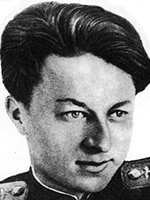 Следующий человек о котором я хочу вам рассказать вложил не меньший вклад в Победу нашей страны в Великую Отечественную войну. Шлепов В.Н.(1918-1959) к большому сожалению, он тоже прожил маленькую жизнь ,но как и прошлый человек за свой жизненный путь совершил много подвигов , которые тоже помогли одолеть соперника. На фронтах Великой Отечественной войны – с августа 1941 года. Командир эскадрильи 41–го гвардейского истребительного авиационного полка (8–я гвардейская истребительная авиационная дивизия, 5–й истребительный авиационный корпус, 2–я воздушная армия, Воронежский фронт). Гвардии капитан В.П. Шлепов к середине июля 1943 года совершил 685 боевых вылетов, из них 160 на штурмовку войск противника, участвовал в 122 воздушных боях, лично сбил 5 и в составе групп 16 самолетов противника. Звание Героя Советского Союза присвоено 28 сентября 1943 года.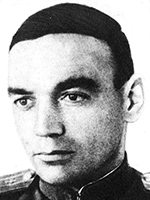 